My name is…PhotoI like…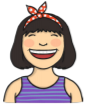 I am …………… years oldPhotoI don’t like…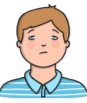 I’m really good at…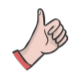 I’m really good at…I am excited about…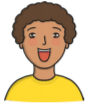 I sometimes need help with…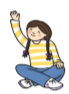 I sometimes need help with…I am a bit worried about…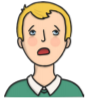 It helps me to learn when…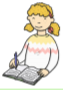 It helps me to learn when…I am looking forward to…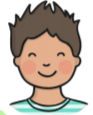 